	7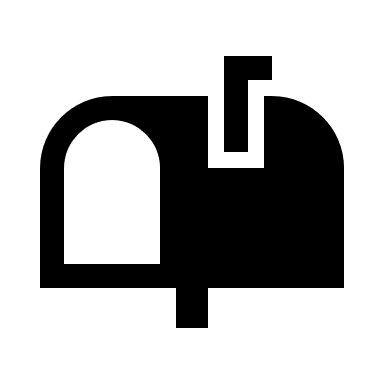 65	8	4	392	1Work Right Hand GateSidepass leftBack thru chute, pivot 90 degrees leftLope left lead thru chute Lope left lead a circle to the left change leads and lope right lead circle going over a pole in each circleJog over poles and to dragDrag a circle to the right walk or jog, youth check mailboxExtended trot to and over poles Break to walk, walk over bridge and poles to exit